_______________________________________________________ КАРАР                                    ПОСТАНОВЛЕНИЕ 16 декабрь 2013 й.                                    № 66                          16 декабря .Өфө а.                                                                                                   с. УфимскийОб утверждении муниципальной программы  противодействия коррупции в сельском поселении Уфимский сельсовет муниципального района Хайбуллинский район Республики Башкортостан на 2014-2016 годыВ целях дальнейшего развития системы противодействия коррупции в сельском поселении Уфимский сельсовет муниципального района Хайбуллинский район Республики Башкортостан Администрация сельского поселения Уфимский сельсовет муниципального района Хайбуллинский район Республики Башкортостан постановляет:	1. Утвердить муниципальную программу противодействия коррупции в сельском поселении Уфимский сельсовет муниципального района Хайбуллинский район Республики Башкортостан на 2014-2016 годы (Приложение № 1).2. Контроль за исполнением настоящего постановления возложить на управляющую делами Администрации сельского поселения Уфимский сельсовет муниципального района Хайбуллинский район Республики Башкортостан Булатову З.Ш..3. Обнародовать настоящее постановление на информационном стенде Администрации сельского поселения Уфимский сельсовет муниципального района Хайбуллинский район Республики Башкортостан.Глава сельского поселения                                                                                                                   Уфимский сельсовет                                                                                                       муниципального района                                                                                                          Хайбуллинский район                                                                                                                   Республики Башкортостан                                                              О.Н.УсатыйПриложение № 1 к постановлению Администрациисельского поселения Уфимский сельсовет муниципального района Хайбуллинский район Республики Башкортостан   от 16 декабря . № 66Муниципальная программа противодействия коррупции в сельском поселении Уфимский сельсовет муниципального района Хайбуллинский район Республики Башкортостан на 2014-2016 годы1. Паспорт ПрограммыНаименование Программы:  Муниципальная программа противодействия коррупции в сельском поселении Уфимский сельсовет муниципального района Хайбуллинский район Республики Башкортостан на 2014-2016 годы (далее – Программа).Заказчик Программы: Администрация сельского поселения Уфимский сельсовет муниципального района Хайбуллинский район Республики Башкортостан                           Разработчик    Программы: Администрация сельского поселения Уфимский сельсовет муниципального района Хайбуллинский район Республики Башкортостан                           Исполнители Программы:  Учреждения и организации сельского поселения Уфимский сельсовет муниципального района Хайбуллинский район Республики Башкортостан                           Цели и задачи Программы:          Цели:              - противодействие коррупции с обеспечением полноты  выявления коррупционных    правонарушений и адекватного  реагирования на них в  соответствии с законом;                            - создание условий для постоянного снижения уровня коррупции  за  счет искоренения (нейтрализации)  порождающих ее причин и условий;                         -  повышение эффективности  взаимодействия  органов  местного самоуправления   и  общества;                            - обеспечение защиты прав  и   законных  интересов граждан от  угроз,                            связанных с коррупцией. Задачи:             - повышение риска коррупционных действий;                         -  стимулирование законопослушного поведения;                            - формирование   антикоррупционного  общественного  мнения, нетерпимости к проявлениям коррупции;                             - мониторинг    коррупциогенных факторов  и  эффективности мер   антикоррупционной политики;                            - обеспечение адекватного  реагирования правовыми,  организационными,   идеологическими   и  другими  мерами на коррупционные угрозы;                            - создание профессионального кадрового   ядра   по противодействию коррупции;                         -  упреждение возможностей возникновения и действия коррупционных факторов. Основные направления   реализации Программы: - нормативно-правовое регулирование антикоррупционной деятельности;- организационно-управленческие меры по обеспечению антикоррупционной деятельности;- антикоррупционная  экспертиза нормативных правовых актов  и их проектов;                            - мониторинг коррупции, коррупционных факторов   и мер антикоррупционной политики;                         -  антикоррупционное просвещение,   обучение   и воспитание;                         - основные меры противодействия коррупции в сфере предпринимательства;                         - обеспечение прозрачности работы муниципальных органов;                         - стимулирование антикоррупционной активности общественности;Сроки и этапы реализации   Программы: 2014 -2016 годы.Финансирование Программы не требуется.Ожидаемые     результаты   реализации Программы: - увеличение численности субъектов противодействия коррупции, повышение качества    и эффективности  антикоррупционной деятельности                            приведение нормативных правовых актов в соответствие с антикоррупционными                           требованиями;                            - обеспечение надлежащего правового реагирования на коррупционные правонарушения;                         -  ослабление негативных   воздействий коррупции на муниципальное управление.Оценка  эффективности Программы производится применительно к основным направлениям в ежегодных   докладах исполнителей программных мероприятий, представляемых                             в Совет сельского поселения Уфимский сельсовет муниципального района  Хайбуллинский район Республики БашкортостанКонтроль за  выполнением   Программы  осуществляет  Администрация сельского поселения Уфимский сельсовет муниципального района  Хайбуллинский район Республики Башкортостан2. Содержание проблемы и обоснование необходимости ее решения программными методамиПонятие "коррупция" в российском законодательстве сформулировано как злоупотребление в любой форме служебными полномочиями в корыстных целях.Коррупция представляет собой серьезную угрозу национальной безопасности государства, функционированию публичной власти на основе права и верховенства закона. Подменяя публично-правовые решения и действия коррупционными отношениями, основанными на удовлетворении в обход закона частных противоправных интересов, она оказывает разрушительное воздействие на структуры власти и управления, становится существенным тормозом экономического и социального развития, препятствует успешной реализации приоритетных национальных проектов.Ядро коррупции составляет взяточничество, однако наряду с этим опасным преступлением она имеет обширную периферию, включающую множество самых разнообразных деяний противоправного и аморального характера. В связи с этим противодействие коррупции требует широкого общесоциального подхода, применения не только правовых, но и экономических, политических, организационно-управленческих, культурно-воспитательных и иных мер.Борьба с коррупцией не может сводиться к привлечению к ответственности лиц, виновных в коррупционных преступлениях, и к кратковременным компаниям по решению частных вопросов, она должна включать хорошо продуманную и просчитанную систему разноплановых усилий, осуществляемых множеством субъектов.Все это обуславливает острую необходимость решения проблемы программными методами, что позволит обеспечить должную целеустремленность и организованность, тесное взаимодействие субъектов, противостоящих коррупции, наступательность и последовательность антикоррупционных мер, адекватную оценку их эффективности и контроль за результатами.Программа противодействия коррупции в сельском поселении Уфимский сельсовет муниципальном районе Хайбуллинский район Республики Башкортостан (далее – сельское поселение) призвана укрепить нормативную правовую базу противодействия коррупции. Факторами, способствующими распространению коррупции, являются привыкание и терпимость к ней, недооценка общественным мнением ее опасности и вреда. На преодоление этих негативных явлений общественного сознания направлены предусмотренные Программой меры антикоррупционного просвещения, обучения и воспитания.В качестве отдельного, относительно самостоятельного направления выделяется противодействие коррупции в экономической деятельности, осуществляемое с использованием возможностей предпринимательского сообщества, что имеет базовое значение для борьбы с этим социально негативным явлением в других сферах жизни общества, а также в целом с преступностью экономической направленности, включая организованную.Предусмотренные Программой меры обеспечивают прозрачность муниципальных органов, укрепление и развитие их связей с гражданским обществом, стимулирование антикоррупционной активности широких слоев общественности.3. Основные цели и задачи ПрограммыЦелями Программы являются следующие:достижение качественно нового уровня противодействия коррупции с обеспечением полноты выявления коррупционных правонарушений и адекватного реагирования на них в соответствии с законом;создание условий для постоянного снижения уровня коррупции за счет искоренения (нейтрализации) порождающих ее причин и условий;повышение эффективности взаимодействия муниципальных органов власти и общества в сфере управления;обеспечение защиты прав и законных интересов граждан от угроз, связанных с коррупцией.Для достижения поставленных целей необходимо решение следующих задач:повышение риска коррупционных действий; стимулирование законопослушного поведения; формирование антикоррупционного общественного мнения, нетерпимости к проявлениям коррупции; мониторинг коррупциогенных факторов и эффективности мер антикоррупционной политики; обеспечение адекватного реагирования правовыми, организационными, идеологическими и другими мерами на коррупционные угрозы;создание профессионального кадрового ядра по противодействию коррупции, взаимодействующего с институтами гражданского общества;упреждение возможностей возникновения и действия коррупционных факторов;снижение неопределенности правовых норм и сокращение дискреционных полномочий.4. Основные направления реализации ПрограммыОсновными направлениями реализации Программы являются:организационно-управленческие меры по обеспечению антикоррупционной деятельности;антикоррупционная экспертиза нормативных правовых актов и их проектов;мониторинг коррупции, коррупционных факторов и мер антикоррупционной политики;антикоррупционное просвещение, обучение и воспитание населения;основные меры противодействия коррупции в сфере предпринимательства;обеспечение прозрачности работы муниципальных органов, укрепление их связей с гражданским обществом;стимулирование антикоррупционной активности общественности.5. Ожидаемые результаты реализации ПрограммыВ результате реализации Программы ожидается:приведение законодательных и иных нормативных правовых актов в соответствие с антикоррупционными требованиями;расширение и интенсификация сфер упреждающего воздействия на коррупциогенные факторы;ослабление негативных воздействий коррупции на муниципальное управление.6. Оценка эффективности Программы	Оценка эффективности Программы производится применительно к основным направлениям в ежегодных докладах исполнителей программных мероприятий,    представляемых в Совет сельского поселения Уфимский сельсовет муниципального района  Хайбуллинский район Республики Башкортостан. 7. Контроль за реализацией ПрограммыОбщий контроль за реализацией Программы осуществляют Администрация сельского поселения Уфимский сельсовет муниципального района  Хайбуллинский район Республики Башкортостан.8. Перечень программных мероприятийБашкортостан Республикаһы Хәйбулла районымуниципаль районыныңӨфө ауыл советыауыл биләмәһе хакимиәте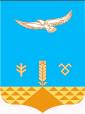 Администрациясельского поселения Уфимский сельсовет муниципального района Хайбуллинский район Республики Башкортостан№ 
п/пМероприятиеИсполнителиОжидаемый     
результатПроведение   антикоррупционной       
экспертизы   нормативных правовых   актов сельского поселения и их проектов             Администрация сельского поселения Антикоррупционная 
оптимизация       
нормотворческого  процесса         Обобщение    и распространение    опыта(по   мере    наработки)
проведения   антикоррупционных       
экспертизАдминистрация сельского поселения Распространение   
положительного    
опыта             Определение  должностных    лиц, ответственных   за обеспечение профилактики коррупционных       правонарушений          Учреждения, организации сельского поселения Усиление          
организованности и профессионализма в
противодействии  коррупции      Регулярное проведение  проверок
соблюдения  муниципальными служащими порядка прохождения
муниципальной службы,  в том   числе   соблюдения ограничений,            предусмотренных         
законодательством       Администрация сельского поселения Обеспечение ранней
профилактики      
коррупционных     
правонарушений   и гласности         
антикоррупционных  мер               Проведение       анализа итогов        проводимых конкурсов и аукционов по продаже объектов муниципальной    собственности  с   целью выявления фактов незаконного занижения их
стоимости               Администрация сельского поселения Выявление и пресечение        
коррупционных     
правонарушений;   
профилактика      
правонарушений   и
злоупотреблений   Проведение   комплексных целевых   проверок    на предмет выявления
нарушений в сферах,  где наиболее          высоки коррупционные риски:     при регистрации прав;   при       предоставлении земельных  участков  для строительства жилья, торговых   объектов  и объектов,   используемых коммерческими организациями;  при   сдаче   в   аренду
муниципального имущества коммерческим организациям;      Администрация сельского поселения Ранняя            
профилактика      
правонарушений   и
злоупотреблений  в
этих сферах;      
выявление  и пресечение        
коррупционных     
правонарушений    Организация   проведения социологического  опроса представителей   малого и
среднего   предпринимательства   по вопросам   их взаимоотношений   с контролирующими,   надзорными   и   другими государственными  органами. Анализ  данных о   выявленных  фактах избыточного   административного    давления   на предпринимателей        Администрация сельского поселения Устранение        
(снижение)        
избыточного       
административного 
давления          Организация   проведения "круглых         столов" представителей исполнительной   власти,
предпринимателей       и общественности в целях обмена мнениями по вопросам взаимоотношения власти    и     бизнеса, разработки согласованных
мер  по  обеспечению   в рамках  закона   свободы экономической деятельности,   снижению административного  давления                Администрация сельского поселения Обеспечение свободы           
экономической     
деятельности     в
рамках  закона, снижение          
административного 
давления          Усиление   контроля   за исполнением Федерального закона   "О   размещении
заказов   на    поставки товаров,      выполнение работ,  оказание   услуг
для  государственных   и муниципальных нужд"     Администрация сельского поселения Ранняя            
профилактика      
коррупционных     
нарушений         Создание       постоянно действующих      каналов связи      руководителей с населением (выездные приемы, "прямые",      "горячие" телефонные  линии, интернет-приемные и др.)Администрация сельского поселения Организация       
конструктивного   
диалога    органов
государственной   
власти и  местного
самоуправления   с
гражданским       
обществом         Отражение  в   средствах массовой информации,  на информационных  стендах, на   сайтах    в    сети Интернет   сведений    о фактах   привлечения   к ответственности         должностных лиц за коррупционные           
правонарушения          Администрация сельского поселения Формирование      
антикоррупционного общественного     
мнения            